สรุปผลการดำเนินงานระดับความสำเร็จของการพัฒนาโครงสร้างพื้นฐานสนับสนุนระบบทรัพยากรบุคคลขององค์การบริหารส่วนตำบลห้วยยูงอำเภอเหนือคลอง  จังหวัดกระบี่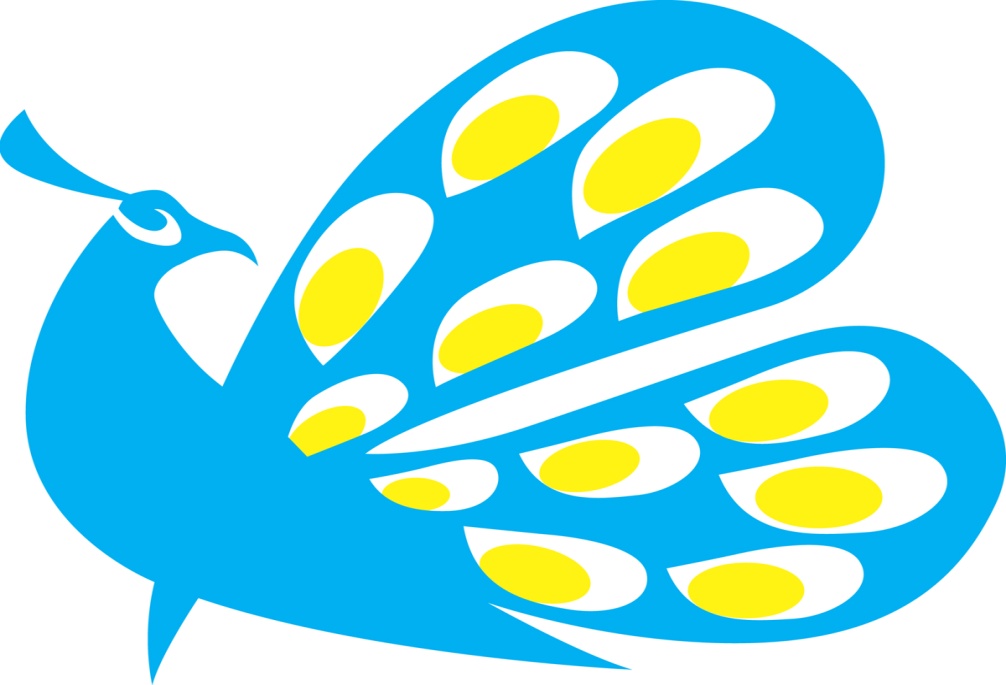  คณะทำงานจัดการองค์ความรู้ในองค์กร (KM) องค์การบริหารส่วนตำบลห้วยยูงโทร. 07565614สรุปผลระดับความสำเร็จของการพัฒนาโครงสร้างพื้นฐานสนับสนุนระบบทรัพยากรบุคคล องค์การบริหารส่วนตำบลห้วยยูง-----------------------------		ด้วยองค์การบริหารส่วนตำบลห้วยยูง  ประกาศ นโยบาย  กลยุทธ์การบริหารและการพัฒนาทรัพยากรบุคคล ขององค์การบริหารส่วนตำบลห้วยยูง เมื่อวันที่  22  มกราคม  2558  โดยคณะทำงานจัดการความรู้ในองค์กร (KM)  เป็นคณะทำงานพิจารณาการจัดทำประกาศดังกล่าว  เพื่อประโยชน์ในการศึกษา เป็นแนวทางการในการบริหารงานบุคคล ขององค์การบริหารส่วนตำบลห้วยยูง  ให้อยู่ภายใต้กรอบนโยบายที่ได้วางเอาไว้  		ระดับความสำเร็จของการพัฒนาโครงสร้างพื้นฐาน สนับสนุนระบบทรัพยากรบุคคล  เป็นอีกมิติหนึ่งที่การบริหารทรัพยากรบุคคล  จะต้องไม่มองข้าม และนำมาเพื่อประเมินผลการสำเร็จของงาน ในองค์การบริหารส่วนตำบลห้วยยูง   ดังนั้น คณะทำงานการจัดการความรู้ในองค์กร องค์การบริหารส่วนตำบลห้วยยูง จึงได้จัดทำคู่มือ  เพื่อวัดระดับความสำเร็จของการพัฒนาโครงสร้างพื้นฐานสนับสนุนระบบทรัพยากรบุคคล   องค์การบริหารส่วนตำบลห้วยยูงขึ้น  ดังนี้ ภาคผนวกโครงการ “กิจกรรม 5 ส”    (Big Cleaning Day)  หน่วยงานรับผิดชอบ     สำนักปลัด    องค์การบริหารส่วนตำบลห้วยยูง1.ชื่อโครงการ   กิจกรรม 5 ส.2.หลักการและเหตุผล	ปัจจุบันทั้งหน่วยงานภาครัฐและเอกชน ต่างมุ่งพัฒนาประสิทธิภาพการทำงาน เพื่อเพิ่มผลผลิตของงานและกิจกรรมหนึ่งที่ได้รับการยอมรับอย่างแพร่หลาย ในการเพิ่มประสิทธิภาพให้กับหน่วยงาน คือ กิจกรรม 5 ส. ประกอบด้วย สะสาง สะดวก สะอาด สุขลักษณะ และสร้างนิสัย ซึ่ง 3 ส แรกเป็นการพัฒนาสถานที่ ส่วนที่ 2 ส หลังเป็นการพัฒนาคน	5 ส. เป็นกิจรรมที่ช่วยพัฒนาบุคลากรให้มีคุณภาพ ประโยชน์ที่เห็นได้ชัดเจนของการทำกิจกรรม ได้แก่สถานที่ทำงาน สภาพแวดล้อมการทำงานสะอาด ปราศจากสิ่งสกปรก บุคลากรมีสุขภาพกายและจิตที่ดี บุคลากรมีระเบียบวินัยมากขึ้น การขจัดความสิ้นเปลืองของทรัพยากรคน วัสดุและงบประมาณและการลดการเก็บเอกสารที่ซ้ำซ้อน	องค์การบริหารส่วนตำบลห้วยยูง ตระหนักถึงความสำคัญของการดำเนินกิจกรรม 5 ส. จึงได้จัดกิจกรรม 5 ส. ขึ้นภายในองค์กร เพื่อก่อให้เกิดการทำงานที่มีคุณภาพ  ประสิทธิภาพ และความปลอดภัย ตลอดจนสร้างทัศนคติที่ดีในการทำงานของเจ้าหน้าที่ สร้างความพึงพอใจและความมั่นใจให้กับประชาชนผู้ใช้บริการ3.วัตถุประสงค์	1.เพื่อเสริมประสิทธิภาพในการทำงานการให้บริการประชาชนให้ทันสมัยและรวดเร็ว	2.เพื่อให้สถานที่ราชการมีความเป็นระเบียบเรียบร้อย สะอาด สวยงาม ทั้งการจัดสำนักงาน เอกสาร ตลอดจนสภาพแวดล้อมภายนอก เพื่อเป็นตัวอย่างแก่ชุมชน	3.เพื่อยกระดับคุณภาพงานให้มีมาตรฐานการทำงานและให้การบริการเป็นแบบอย่างเดียวกันที่มุ่งสู่ผลลัพธ์ เพื่อสร้างความพึงพอใจให้กับประชาชน	4.เพื่อลดต้นทุนและค่าใช้จ่ายในการทำงาน ซึ่งเป็นการประหยัดงบประมาณของรัฐ	5.เพื่อให้ผู้บริหารและเจ้าหน้าที่ มีขวัญกำลังใจ ทัศนคติที่ดี เพื่อปรับเปลี่ยนค่านิยม วิธีคิดและวิธีทำงานใหม่ เพื่อสร้างความประทับใจให้กับประชาชน4.เป้าหมาย	บุคลากรขององค์การบริหารส่วนตำบลห้วยยูง ประกอบด้วย	1)สำนักปลัด2)กองคลัง3)กองช่าง4)กองการศึกษา ศาสนาและวัฒนธรรมร่วมกันดำเนินกิจกรรม 5 ส4.1 ผลผลิต	1)บุคลากรทุกคนได้ดำเนินกิจกรรม 5 ส (สะสาง สะอาด สะดวก สุขลักษณะ สร้างนิสัย)	   ก.ผลที่คาดว่าจะได้รับจากขั้นตอน สะสาง	      -ขจัดความสิ้นเปลืองของทรัพยากร ไม่ว่าจะเป็นกำลังคน งบประมาณ อาคารสถานที่ อุปกรณ์ เครื่องใช้ ตู้เก็บเอกสารฯลฯ	      -เหลือเนื้อที่ใช้สอยไปทำอย่างอื่น	      -ที่ทำงานดูกว้างและโล่งขึ้น สะอาดตามากยิ่งขึ้น เจ้าหน้าที่มีสุภาพจิตที่ดี	      -ขจัดความผิดพลาดจากการทำงานและสภาพแวดล้อมไม่ดี	  ข.ผลที่คาดว่าจะได้รับจากขั้นตอน สะดวก               -ขจัดการค้นหาเอกสาร               -เพิ่มประสิทธิภาพในการทำงาน               -ยึดสโลแกน “หยิบก็ง่าย หายก็รู้ ดูก็งามตา”	     -เกิดภาพลักษณ์ที่ดีต่อองค์กร	ค.ผลที่คาดว่าจะได้รับจากขั้นตอน สะอาด	     -เกิดสภาพแวดล้อมที่ดีในสถานที่ทำงาน	ง.ผลที่คาดว่าจะได้รับจากขั้นตอน สุขลักษณะ	     -สถานที่ทำงานเป็นระเบียบ สะอาดหมดจดยิ่งขึ้น มีบรรยากาศร่มรื่นน่าทำงานเปรียบเสมือนที่พักผ่อน	     -พนักงานแต่งกายถูกระเบียบ สะอาดหมดจดยิ่งขึ้น มีบรรยากาศร่มรื่น น่าทำงาน เปรียบเสมือนที่พักผ่อน	จ.พนักงานแต่งกายให้ถูกระเบียบ สร้างนิสัย	     -บุคลากรทุกคนเป็นบุคลากรที่มีคุณภาพ มีทัศนคติที่ดีในการทำงาน	     -ประชาชนผู้รับบริการได้รับบริการที่มีความสะดวกรวดเร็ว4.2 ผลลัพธ์	1)องค์การบริหารส่วนตำบลห้วยยูง สามารถพัฒนางานบริหารจัดการและงานบริการให้มีคุณภาพตามมาตรฐานต่อเนื่อง5.ระยะเวลาดำเนินการ	เริ่มตั้งแต่เดือนตุลาคม 2560- กันยายน  2561 และจะดำเนินกิจกรรม 5 ส ต่อเนื่องทุกปี โดยแบ่งกลุ่มกิจกรรม 5 ส. ตามส่วนงานที่รับผิดชอบ ดังนี้	1.สำนักปลัด			2.กองคลัง              3.กองช่าง            4.กองการศึกษา ศาสนาและวัฒนธรรม6.กิจกรรมและแผนปฎิบัติงาน7.งบประมาณ	งบประมาณสำนักปลัด  องค์การบริหารส่วนตำบลห้วยยูง8.ผู้รับผิดชอบโครงการ	หัวหน้าส่วนราชการ ทั้ง 4 กลุ่ม9.ผลที่คาดว่าจะได้รับ	1.ประชาชนได้รับบริการที่ทันสมัยและรวดเร็ว	2.สถานที่ราชการมีความเป็นระเบียบเรียบร้อย สะอาด สวยงาม ทั้งการจัดสำนักงาน  เอกสารตลอดจนสภาพแวดล้อมภายนอก เพื่อเป็นตัวอย่างแก่ชุมชน	3.ผู้บริหารและเจ้าหน้าที่ มีขวัญกำลังใจ ทัศนคติที่ดี ปรับเปลี่ยนค่านิยม วิธีคิดและวิธีทำงานใหม่เพื่อสร้างความประทับใจให้กับประชาชน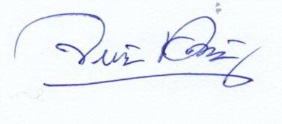 			        (ลงชื่อ)                                      .ผู้เขียนโครงการ                           			   (นางจรรญศิริ นวลศรี)             			                นักทรัพยากรบุคคล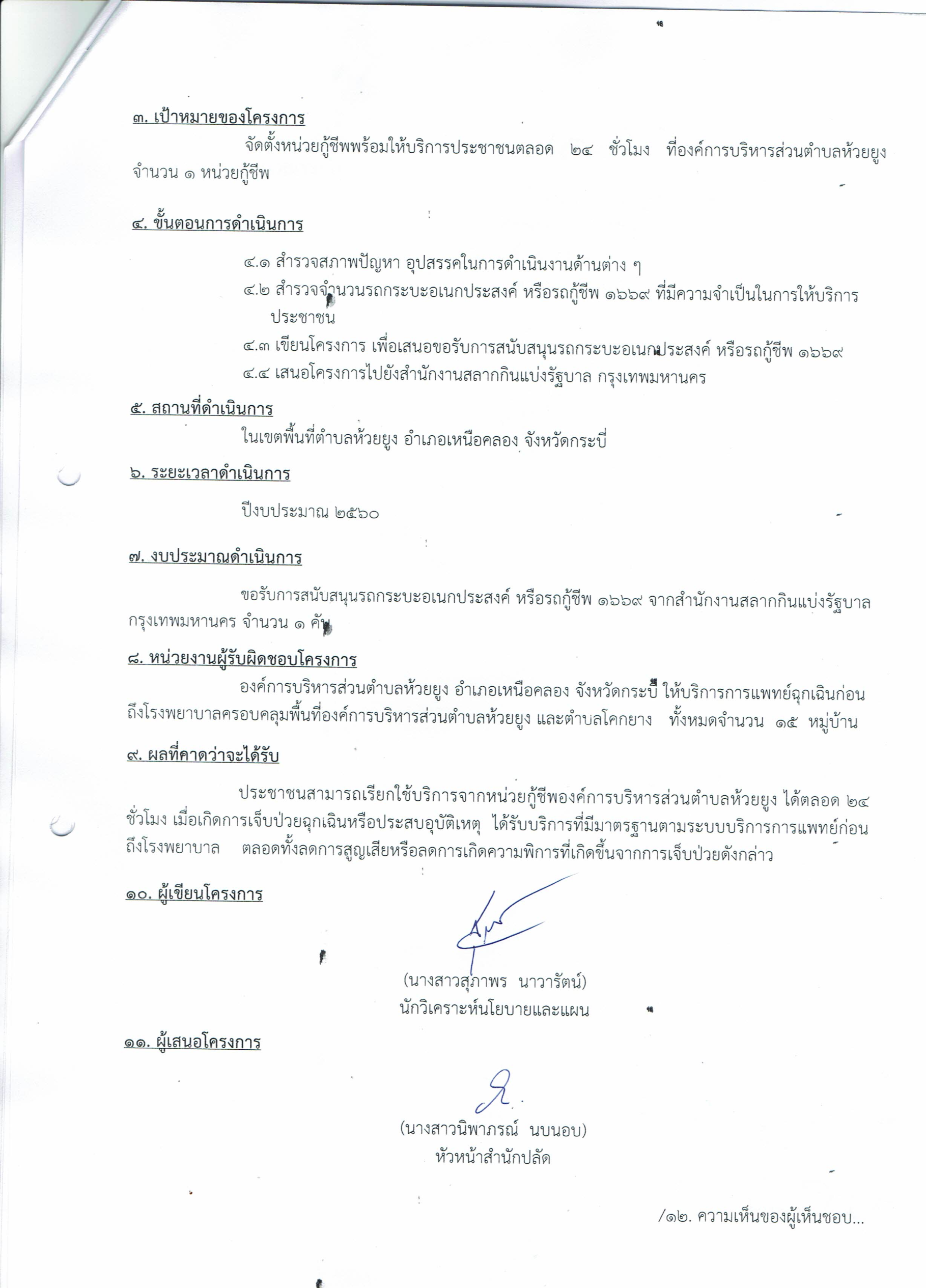                                        (ลงชื่อ)....................................................ผู้เสนอโครงการ	                                     (นางสาวนิพาภรณ์ นบนอบ)                                                     หัวหน้าสำนักปลัด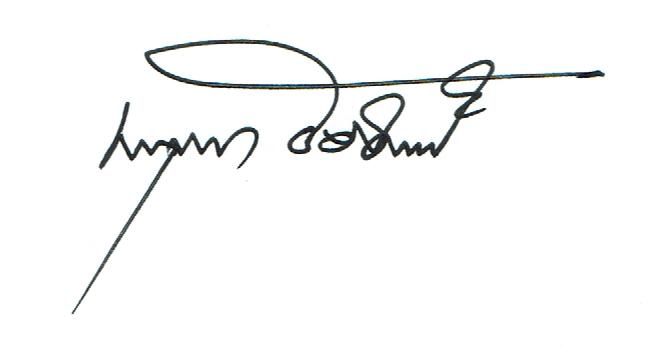 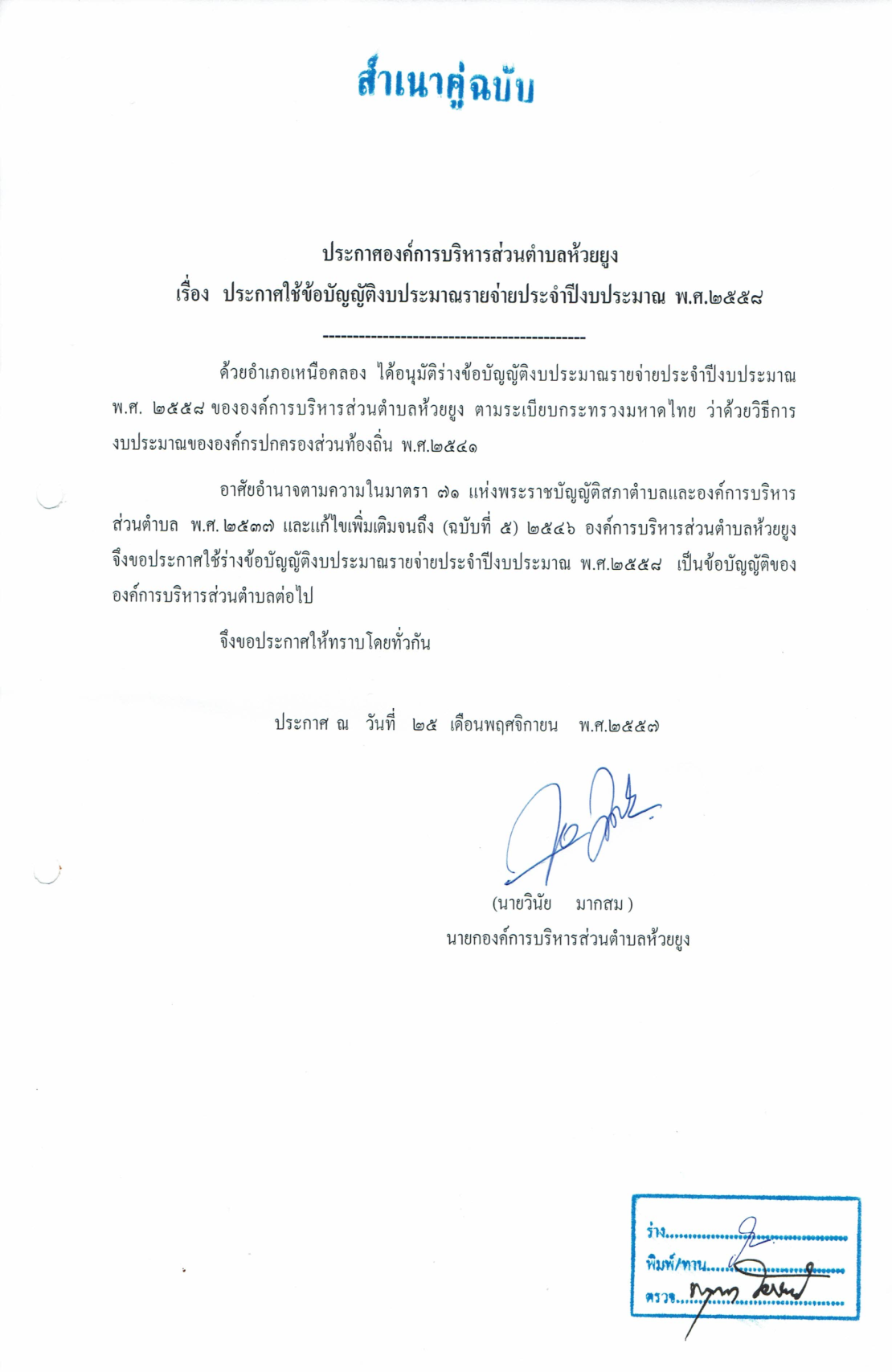 ว่าที่ร้อยตรี...... ......................................ผู้เห็นชอบโครงการ  	(ลงชื่อ)...                      ผู้อนุมัติโครงการ              (นฤนาท ชัยสวัสดิ์)                                              (นายวินัย มากสม)   ปลัดองค์การบริหารส่วนตำบลห้วยยูง                    นายกองค์การบริหารส่วนตำบลห้วยยูง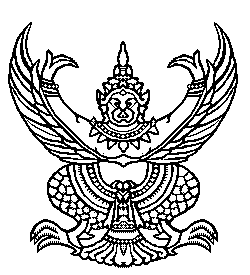 ประกาศองค์การบริหารส่วนตำบลห้วยยูงเรื่อง   การกำหนดนโยบายด้านคุณธรรมจริยธรรม**************************		องค์การบริหารส่วนตำบลห้วยยูง   อำเภอเหนือคลอง  จังหวัดกระบี่   มีกรอบแนวคิดยุทธศาสตร์การพัฒนาคุณธรรม จริยธรรม โดยมุ่งส่งเสริมสร้างคุณภาพบุคลากรองค์การบริหารส่วนตำบลห้วยยูง ให้เคารพศักดิ์ศรีคุณค่าความเป็นมนุษย์  ส่งเสริมคนดี มีจิตบริการ และดำเนินชีวิตพอเพียง  โดยมีคุณธรรม จริยธรรมเป็นพื้นฐานภายใต้องค์กรธรรมาภิบาล  เพื่อเป็นการตอบสนองนโยบาย จึงขอประกาศนโยบายด้านคุณธรรม จริยธรรม ดังนี้๑. ส่งเสริมให้เจ้าหน้าที่มีคุณธรรม จริยธรรม ที่ดีงามและ ใช้หลักธรรมในการดำเนินชีวิต๒. สร้างทัศนคติที่ดีงามในการสืบทอดวัฒนธรรม ขนบธรรมเนียม ประเพณีที่ดีงามของ    องค์กร๓. ส่งเสริมการน้อมนำปรัชญาเศรษฐกิจพอเพียงมานำทางชีวิตมีความขยันประหยัดและ    ซื่อสัตย์๔. การบริหารองค์กรโปร่งใส ตรวจสอบได้ บุคลากรได้รับความเป็นธรรมและเสมอภาค๕. สร้างความสามัคคี พัฒนาและปฏิบัติตามจรรยาบรรณวิชาชีพและเครือข่าย   ทุกภาคส่วนเพื่อเป็นศูนย์กลางในการศึกษาวิจัย และเสนอแนะเกี่ยวกับนโยบายทางด้านจริยธรรมในระบบราชการ  และมีบทบาทสำคัญในการปฏิบัติหน้าที่ตามนโยบายของรัฐ และให้บริการแก่ประชาชนจึงประกาศให้ทราบโดยทั่วกันประกาศ ณ วันที่  ๕  เดือนมกราคม  พ.ศ. ๒๕๖1 (นายวินัย   มากสม)		นายกองค์การบริหารส่วนตำบลห้วยยูงโครงการพนักงานส่วนตำบล  ลูกจ้างประจำ  และพนักงานจ้างดีเด่น ผู้มีคุณธรรม และจริยธรรมในการปฏิบัติราชการและให้บริการประชาชนดีเด่น  ประจำปี  2561------------------------1. ชื่อโครงการ   :    โครงการพนักงานส่วนตำบล  ลูกจ้างประจำ และพนักงานจ้างดีเด่น  ผู้มีคุณธรรม                           และจริยธรรมในการปฏิบัติราชการและให้บริการประชาชนดีเด่น                            ประจำปี  25612. หลักการและเหตุผล  :  ข้าราชการ พนักงาน     และลูกจ้างขององค์กรปกครองส่วนท้องถิ่นเป็นผู้ที่มีบทบาทสำคัญและเป็นกลไกหลักของประเทศในการให้บริการสาธารณะ เพื่อตอบสนองความต้องการของประชาชนในท้องถิ่น ทั้งยังมีหน้าที่และความรับผิดชอบสำคัญในอันที่จะบำบัดทุกข์บำรุงสุข และสร้างคุณภาพชีวิตที่ดีให้แก่ประชาชนในท้องถิ่นโดยให้สอดคล้องกับนโยบายของรัฐบาลและท้องถิ่น       ดังนั้นการที่ประชาชนในแต่ละท้องถิ่นจะมีความเป็นอยู่ที่ดีมีความสุขหรือไม่ จึงขึ้นอยู่กับการประพฤติปฏิบัติของข้าราชการ พนักงาน และลูกจ้างขององค์กรปกครองส่วนท้องถิ่นทุกคน หากข้าราชการ พนักงาน และลูกจ้างขององค์กรปกครองส่วนท้องถิ่นเป็นผู้มีคุณธรรม ปฏิบัติตนอยู่ในกรอบจริยธรรม เป็นผู้มีจิตสำนึกที่จะตอบสนองคุณแผ่นดินด้วยการกระทำทุกสิ่ง เพื่อคุณประโยชน์ของประชาชนและประเทศชาติ โดยน้อมนำพระราชจริยวัตร พระราชกรณียกิจ และอัญเชิญพระบรมราโชวาทของพระบาทสมเด็จพระเจ้าอยู่หัวใส่เกล้าฯ เป็นแนวทางในการปฏิบัติหน้าที่เพื่อให้เกิดผลดีอย่างเต็มกำลังความสามารถแล้ว ย่อมส่งผลดีสู่ประชาชนโดยตรงซึ่งพระบรมราโชวาทของพระบาทสมเด็จพระเจ้าอยู่หัวภูมิพลอดุลยเดชมหาราช  ได้พระราชทานคุณธรรม  ๔  ประการ  แก่ข้าราชการและประชาชนในคราวสมโภชน์กรุงรัตนโกสินทร์  200  ปี  ดังนี้			ประการที่ 1  คือ  การรักษาความสัจ  ความจริงใจต่อตัวเอง  รู้จักสละประโยชน์ส่วนน้อยของตนเพื่อประโยชน์ส่วนใหญ่ของบ้านเมือง  ที่จะประพฤติปฏิบัติแต่สิ่งที่เป็นประโยชน์และเป็นธรรม			ประการที่ 2   คือ  การรู้จักข่มใจตนเอง  ฝึกใจตนเองให้ประพฤติปฏิบัติอยู่ในความสัจความดีนั้น			ประการที่ 3   คือ  การอดทน  อดกลั้น  และอดออม  ไม่ประพฤติล่วงความสัตย์สุจริตไม่ว่าจะด้วยเหตุประการใด			ประการที่ 4   คือ  การรู้จักละวางความชั่ว  ความทุจริต  และรู้จักเสียสละประโยชน์ส่วนน้อยของตน  เพื่อประโยชน์ส่วนใหญ่ของบ้านเมือง			คุณธรรม  4  ประการนี้  ถ้าแต่ละคนพยายามปลูกฝังและบำรุงให้เจริญงอกงามขึ้นโดยทั่วกันแล้ว  จะช่วยให้ประเทศชาติบังเกิดความสุข  ความร่มเย็น  และมีโอกาสที่จะปรับปรุงพัฒนาให้มั่นคงก้าวหน้าต่อไปได้ดังประสงค์ 	คุณธรรมและจริยธรรม  จึงเป็นเครื่องมืออันสำคัญยิ่งที่จะช่วยให้ข้าราชการ พนักงานและลูกจ้างขององค์กรปกครองส่วนท้องถิ่น ได้มีหลักการและแนวทางประพฤติปฏิบัติตนไปในทางที่ถูกต้องเหมาะสมนำมาซึ่งประสิทธิภาพ ประสิทธิผล ความพอใจ ความผาสุกของประชาชน ความเจริญรุ่งเรืองของประเทศชาติ และส่งผลให้เกิดความสุขความเจริญย้อนกลับมาสู่ตัวผู้ประพฤติปฏิบัติเองทุกคนและตามประกาศคณะกรรมการมาตรฐานการบริหารงานบุคคลส่วนท้องถิ่น   เรื่อง   มาตรฐานทางคุณธรรมและจริยธรรมของข้าราชการ พนักงาน และลูกจ้างขององค์กรปกครองส่วนท้องถิ่น   ได้แจ้งแนวทางดำเนินการเพื่อให้มาตรฐานทางคุณธรรมและจริยธรรมบังเกิดผลในทางปฏิบัติ					      - 2-1.ส่งเสริมให้ผู้บริหารองค์กรปกครองส่วนท้องถิ่นสร้างความรู้และทัศนคติให้แก่เจ้าหน้าที่ในหน่วยงานทุกคนให้รับรู้และเข้าใจอย่างแจ่มชัดว่าการประพฤติปฏิบัติตามกรอบของมาตรฐานทางคุณธรรมและจริยธรรมของหน่วยงานของตนเป็นอย่างไร พฤติกรรมใดคือพฤติกรรมที่ควรปฏิบัติ พฤติกรรมใดคือพฤติกรรมที่พึงละเว้น2.  การใช้มาตรการยกย่องให้รางวัลแก่ผู้ที่ประพฤติปฏิบัติตนอยู่ในกรอบของมาตรฐานทางคุณธรรมและจริยธรรมจนเป็นที่ประจักษ์ชัด อาจเป็นในรูปตัวเงินหรือมิใช่ตัวเงินก็ได้ เช่น การยกย่องชมเชยการมอบโล่    การประกาศเกียรติคุณ    การประกาศชื่อทางสื่อมวลชน เป็นต้น นอกจากนี้มาตรการที่ควรดำเนินการควบคู่ไปกับการยกย่องให้รางวัล คือ การไม่สนับสนุนผู้ที่ไม่ประพฤติปฏิบัติตามกรอบของมาตรฐานทางคุณธรรมและจริยธรรม เพื่อแสดงให้เห็นความแตกต่างและสร้างขวัญกำลังใจให้แก่ผู้กระทำดี3.  การเป็นแบบอย่าง (model)   คือ   การนำตัวอย่างที่ดีมาชี้ให้เห็น โดยจุดเน้นสำคัญ   คือตัวผู้บังคับบัญชาทุกระดับจะต้องใช้ภาวะผู้นำ ในการทำ ตัวเป็นแบบอย่างที่ดี สร้างศรัทธาให้เกิดขึ้นแก่ผู้ใต้บังคับบัญชาและชักนำผู้ใต้บังคับบัญชาไปสู่การประพฤติปฏิบัติตามมาตรฐานทางคุณธรรมและจริยธรรม4.  การตั้งชมรมหรือสร้างเครือข่าย เป็นวิธีการหนึ่งในการสร้างความรู้สึกร่วมให้เกิดขึ้นกับเจ้าหน้าที่ในหน่วยงาน ซึ่งจะนำไปสู่การร่วมมือร่วมใจกันรณรงค์ให้เกิดการถือปฏิบัติ5.  การจัดกิจกรรมรณรงค์   คือ   การจัดให้มีกิจกรรมที่เป็นตัวอย่างที่ดีในรูปแบบต่างๆ  เช่นประกวดเจ้าหน้าที่หรือหน่วยงานดีเด่น โดยใช้หลักการปฏิบัติตามมาตรฐานทางคุณธรรมและจริยธรรมขององค์กรเป็นแนวพิจารณา เป็นต้น ทั้งนี้ อาจจัดให้ประชาชนหรือบุคคลภายนอกเข้ามามีส่วนร่วมในกิจกรรมเหล่านั้น เช่น มีส่วนร่วมในการคัดเลือกหรือตัดสิน จะทำให้เกิดพลังผลักดันจากภายนอกได้อีกส่วนหนึ่ง6.  การประชาสัมพันธ์ คือ เผยแพร่ ความรู้ ความเข้าใจ กระจายข่าวในรูปแบบของสื่อประเภทต่างๆ อย่างสม่ำเสมอ เพื่อให้เจ้าหน้าที่ในองค์กร ผู้รับบริการ ประชาชน และสังคมได้รับทราบมาตรฐานทางคุณธรรมและจริยธรรมขององค์กร เช่น จัดทำโปสเตอร์ ติดประกาศ ทำจดหมายข่าว แผ่นพับ วีดิทัศน์ เป็นต้น7.  การศึกษาดูงาน คือ การศึกษาดูงานจากหน่วยงานอื่นที่สามารถนำมาเป็นแบบอย่างที่ดีได้หรือการให้หน่วยงานอื่นมาดูงานของหน่วยงาน จะเป็นสิ่งกระตุ้นให้เกิดความต้องการปรับเปลี่ยนพฤติกรรมการทำงานด้วยตัวของเจ้าหน้าที่เอง8.  นำหลักธรรมหรือคำสอนของศาสนาต่างๆ มาใช้กับข้าราชการ พนักงาน และลูกจ้างขององค์กรปกครองส่วนท้องถิ่น		จากความสำคัญของคุณธรรมและจริยธรรมของข้าราชการองค์กรปกครองส่วนท้องถิ่นประกอบกับองค์การบริหารส่วนตำบลห้วยยูง   ได้ประกาศมาตรฐานทางคุณธรรมและจริยธรรมของพนักงานและลูกจ้างองค์การบริหารส่วนตำบลห้วยยูง    เมื่อวันที่ 7  เดือน กันยายน พ.ศ. 2554 , ประกาศองค์การบริหารส่วนตำบลห้วยยูง เรื่อง ประมวลจริยธรรมของข้าราชการขององค์การบริหารส่วนตำบลห้วยยูง จังหวัดกระบี่ พ.ศ.2552 เมื่อวันที่ 22 มกราคม พ.ศ.2552  และ          เพื่อเป็นขวัญกำลังใจในการปฏิบัติราชการซึ่งจะช่วยให้ผู้ได้รับการชมเชยหรือยกย่องเชิดชูเกียรติมีขวัญและกำลังใจในการปฏิบัติงานและรู้สึกว่างานหรือผลของการกระทำนั้นเกิดความคุ้มค่าและสร้างความภูมิใจให้กับตนเอง      จึงได้จัดทำโครงการนี้ขึ้นเพื่อเสนอนายกองค์การบริหารส่วนตำบลห้วยยูง  ได้พิจารณาอนุมัติต่อไป						 -3-3. วัตถุประสงค์   :    3.1  เพื่อการยกย่อง   เชิดชูเกียรติพนักงานส่วนตำบลและพนักงานจ้างขององค์การบริหารส่วนตำบลห้วยยูง  ผู้มีคุณธรรมและจริยธรรมในการปฏิบัติราชการและให้บริการประชาชนดีเด่น   3.2  เพื่อเป็นขวัญกำลังใจในการปฏิบัติราชการ3.3  เพื่อเป็นแบบอย่างที่ดีให้กับพนักงานส่วนตำบล3.4  เพื่อเป็นเกียรติและศักดิ์ศรีให้แก่ตัวเอง และบุคคลรอบข้าง3.5  เพื่อส่งเสริมและสนับสนุนการปฏิบัติตามรัฐธรรมนูญแห่งราชอาณาจักรไทย  พุทธศักราช  2550  มาตรา  2793.6  เพื่อเป็นการส่งเสริมคุณธรรมของข้าราชการตามระเบียบสำนักนายกรัฐมนตรีว่าด้วยการส่งเสริมคุณธรรมแห่งชาติ   พ.ศ.  25504. เป้าหมาย   :     4.1 คัดเลือกพนักงานส่วนตำบล ลูกจ้างประจำ และพนักงานจ้างขององค์การบริหารส่วนตำบลห้วยยูง ผู้มีคุณธรรมและจริยธรรมในการปฏิบัติราชการและให้บริการประชาชนดีเด่น  		4.2  จัดทำประกาศนียบัตรยกย่องและเชิดชูเกียรติ  5.  วิธีการดำเนินการ   :5.1  เสนอโครงการ  เพื่อพิจารณาขออนุมัติจากผู้บริหารท้องถิ่น5.2  เพื่อให้ พนักงานส่วนตำบลและลูกจ้าง ในสังกัดรับทราบในโครงการและวัตถุประสงค์ของโครงการ5.3  แต่งตั้งคณะกรรมการพิจารณาคัดเลือกพนักงานส่วนตำบลและพนักงานจ้างขององค์การบริหารส่วนตำบลห้วยยูง    ผู้มีคุณธรรมและจริยธรรมในการปฏิบัติราชการและให้บริการประชาชนดีเด่น   ประจำปี  25555.4  ประชุมคณะกรรมการฯ และผู้เกี่ยวข้องเพื่อกำหนดหลักเกณฑ์คัดเลือกพนักงานส่วนตำบลและพนักงานจ้างขององค์การบริหารส่วนตำบลห้วยยูง   ผู้มีคุณธรรมและจริยธรรมในการปฏิบัติราชการและให้บริการประชาชนดีเด่น   ประจำปี  2561  5.6  ดำเนินการตามโครงการฯ 5.7  ประเมินผลและสรุปผลการจัดทำโครงการเสนอต่อนายกองค์การบริหารส่วนตำบล6.   ระยะเวลาดำเนินการ          		เดือนมกราคม  2561  -  ธันวาคม  2561  7.  สถานที่ดำเนินการองค์การบริหารส่วนตำบลห้วยยูง    อำเภอเหนือคลอง    จังหวัดกระบี่8.  งบประมาณ  		ไม่ใช้งบประมาณ9.   ผู้รับผิดชอบโครงการ		สำนักงานปลัด    องค์การบริหารส่วนตำบลห้วยยูง     อำเภอเหนือคลอง    จังหวัดกระบี่10.  ประโยชน์ที่จะได้รับ		10.1  พนักงานส่วนตำบล ลูกจ้างประจำ     และพนักงานจ้างขององค์การบริหารส่วนตำบล                             ห้วยยูง  มีความภาคภูมิใจในการได้รับการเชิดชูเกียรติ		10.2  พนักงานส่วนตำบล ลูกจ้างประจำ      และพนักงานจ้างขององค์การบริหารส่วนตำบล                            ห้วยยูง  มีขวัญและกำลังใจในการปฏิบัติราชการเพิ่มมากขึ้น						-4-11.  วิธีการประเมินผล  		จัดทำรายงานสรุปผลการติดตามและประเมินผลเพื่อเสนอผลการดำเนินงานต่อนายกองค์การบริหารส่วนตำบล12. ผู้เขียนโครงการ  	                                          (ลงชื่อ) .... ..........................        ผู้เขียนโครงการ					               (นางจรรญศิริ นวลศรี)               นักทรัพยากรบุคคล    13. ผู้เสนอโครงการ  ความเห็นผู้เสนอโครงการ ..................................................................................                                          (ลงชื่อ) ....................... .............. ผู้เสนอโครงการ                   (นางสาวนิพาภรณ์   นบนอบ)                                หัวหน้าสำนักงานปลัด14. ผู้เห็นชอบและตรวจสอบโครงการ  :ความเห็นผู้เห็นชอบและตรวจสอบโครงการ  .................เห็นชอบ..............................................                                ว่าที่ร้อยตรี ... ................................ ผู้เห็นชอบและตรวจสอบโครงการ              (นฤนาท   ชัยสวัสดิ์ )   ปลัดองค์การบริหารส่วนตำบลห้วยยูง15. ผู้อนุมัติโครงการ  :ความเห็นผู้อนุมัติโครงการ ....................อนุมัติ.............................................................                                         (ลงชื่อ) ........................................... ผู้อนุมัติโครงการ                      ( นายวินัย  มากสม)            นายกองค์การบริหารส่วนตำบลห้วยยูง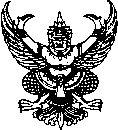 บันทึกข้อความส่วนราชการสำนักงานปลัด  โทร.๐ 75656140ที่-	วันที่         4  มกราคม   ๒๕61เรื่อง     ขออนุมัติดำเนินการสำรวจแบบสอบถามความพึงพอใจของบุคลากรเรียน   นายกองค์การบริหารส่วนตำบลห้วยยูง	ด้วยสำนักงานปลัด ได้ดำเนินการจัดทำแผนพัฒนาบุคลากร เพื่อเป็นแนวทางในการดำเนินการพัฒนาด้านบุคลากร ขององค์การบริหารส่วนตำบลห้วยยูง และการพัฒนาดังกล่าวจำเป็นต้องมีฐานข้อมูลเพื่อกำหนดทิศทางการพัฒนาให้ตรงกับความต้องการของผู้ปฏิบัติงาน  รวมไปถึงบุคลากรได้มีส่วนร่วมในการแสดงความคิดเห็นในเรื่องต่าง ๆ ด้วย 	ดังนั้น สำนักปลัด  จึงขออนุมัติดำเนินการสำรวจแบบสอบถามความพึงพอใจ
ของบุคลากร ที่มีต่อองค์การบริหารส่วนตำบลห้วยยูง โดยมีรายละเอียดหัวข้อแบบสอบถามปรากฏ
ตามสิ่งที่ส่งมาด้วย	จึงเรียนมาเพื่อโปรดพิจารณาอนุมัติ	(นางจรรญศิริ  นวลศรี)                               นักทรัพยากรบุคคลชำนาญการ			แบบสอบถามความพึงพอใจของบุคลากรที่มีต่อองค์การบริหารส่วนตำบลห้วยยูง............................................	แบบสอบถามชุดนี้จัดทำขึ้นโดยมีจุดประสงค์เพื่อสำรวจความพึงพอใจของบุคลากรที่มีต่อองค์กร (MPQA) และความพึงพอใจของบุคลากรต่อการปฏิบัติงานระดับภาพรวม เพื่อนำไปเป็นแนวทางในการพัฒนาศักยภาพทางด้านบุคลากรและปรับปรุงระบบการทำงานให้ดียิ่งขึ้น  จึงขอความร่วมมือให้ท่านตอบแบบสอบถาม
ให้ตรงตามระดับความพึงพอใจของท่าน โดยแบบสอบถามชุดนี้แบ่งออกเป็น  3  ส่วน  ประกอบด้วยคำถามเกี่ยวกับข้อมูลลักษณะสำคัญของบุคลากรแบบสอบถามความพึงพอใจของบุคลากรที่มีต่อองค์การบริหารส่วนตำบลห้วยยูงคำถามเกี่ยวกับข้อเสนอแนะ และความคิดเห็นอื่น ๆ ส่วนที่ 1 คำถามเกี่ยวกับข้อมูลลักษณะสำคัญของบุคลากรกรุณาเขียนเครื่องหมาย  􀂉  ที่ตรงกับลักษณะของท่านเพศ 	􀂉  ชาย	􀂉หญิงอายุ 	􀂉 ต่ำกว่า 20 ปี   20 – 30 ปี    30 – 40 ปี   40 – 50 ปี􀂉 50 – 60 ปีระดับการศึกษา􀂉มัธยมศึกษาหรือต่ำกว่า   ปวช.	ปวส.    􀂉 ปริญญาตรี      สูงกว่าปริญญาตรีประเภทตำแหน่ง 􀂉พนักงานจ้าง   􀂉ลูกจ้างประจำ 􀂉 ข้าราชการ2. แบบสอบถามความพึงพอใจของบุคลากรที่มีต่อองค์การบริหารส่วนตำบลห้วยยูงกรุณาเขียนเครื่องหมาย  /  ลงใน  􀂉ที่ระบุหมายเลขระดับความพึงพอใจเพียงช่องเดียวในแต่ละคำถามคำถามเกี่ยวกับข้อเสนอแนะ และความคิดเห็นอื่น ๆ ท่านอยากให้ อบต.ห้วยยูง พัฒนาไปในทิศทางใด เพื่อให้เกิดความพึงพอใจและมีประสิทธิภาพ……………………………………………………………………………………………………………………………………………………………………………………………………………………………………………………………………………………………ท่านอยากได้สิ่งจูงใจในการทำงานอย่างไร เพื่อให้เกิดความพึงพอใจและมีประสิทธิภาพในการทำงาน……………………………………………………………………………………………………………………………………………………………………………………………………………………………………………………………………………………………ความคิดเห็นอื่น ๆ ……………………………………………………………………………………………………………………………………………………………………………………………………………………………………………………………………………………………ขอขอบคุณทุกท่านในการตอบแบบสอบถาม เพื่อตอบประเด็นตัวชี้วัดคือ ร้อยละของความพึงพอใจ
ของบุคลากรและร้อยละความพึงพอใจต่อการปฏิบัติงานต่อองค์การบริหารส่วนตำบลห้วยยูงบันทึกข้อความส่วนราชการสำนักงานปลัด  โทร.๐ 75656140ที่-	วันที่         30  กันยายน   ๒๕61เรื่อง      รายงานผลการสำรวจแบบสอบถามความพึงพอใจของบุคลากรเรียน    นายกองค์การบริหารส่วนตำบลห้วยยูง	ตามหนังสือ สำนักงานปลัด ขออนุมัติดำเนินการสำรวจแบบสอบถามความพึงพอใจ ของบุคลากร ที่มีต่อองค์การบริหารส่วนตำบลห้วยยูง  เพื่อใช้ในการวิเคราะห์ข้อมูลและพัฒนาจุดด้อยของหน่วยงาน  นั้น	สำนักงานปลัด องค์การบริหารส่วนตำบลห้วยยูง  ได้ดำเนินการสำรวจความพึงพอใจเรียบร้อยแล้ว  จึงขอรายการผลการสำรวจและวิเคราะห์ความพึงพอใจของพนักงาส่วนตำบล ลูกจ้างประจำ และพนักงานจ้าง สังกัดองค์การบริหารส่วนตำบลห้วยยูง รายละเอียดปรากฏตามสิ่งที่ส่งมาด้วย	จึงเรียนมาเพื่อโปรดทราบ	(นางจรรญศิริ นวลศรี)                                       นักทรัพยากรบุคคลชำนาญการ		(นางสาวนิพาภรณ์ นบนอบ)	หัวหน้าสำนักปลัด องค์การบริหารส่วนตำบลห้วยยูง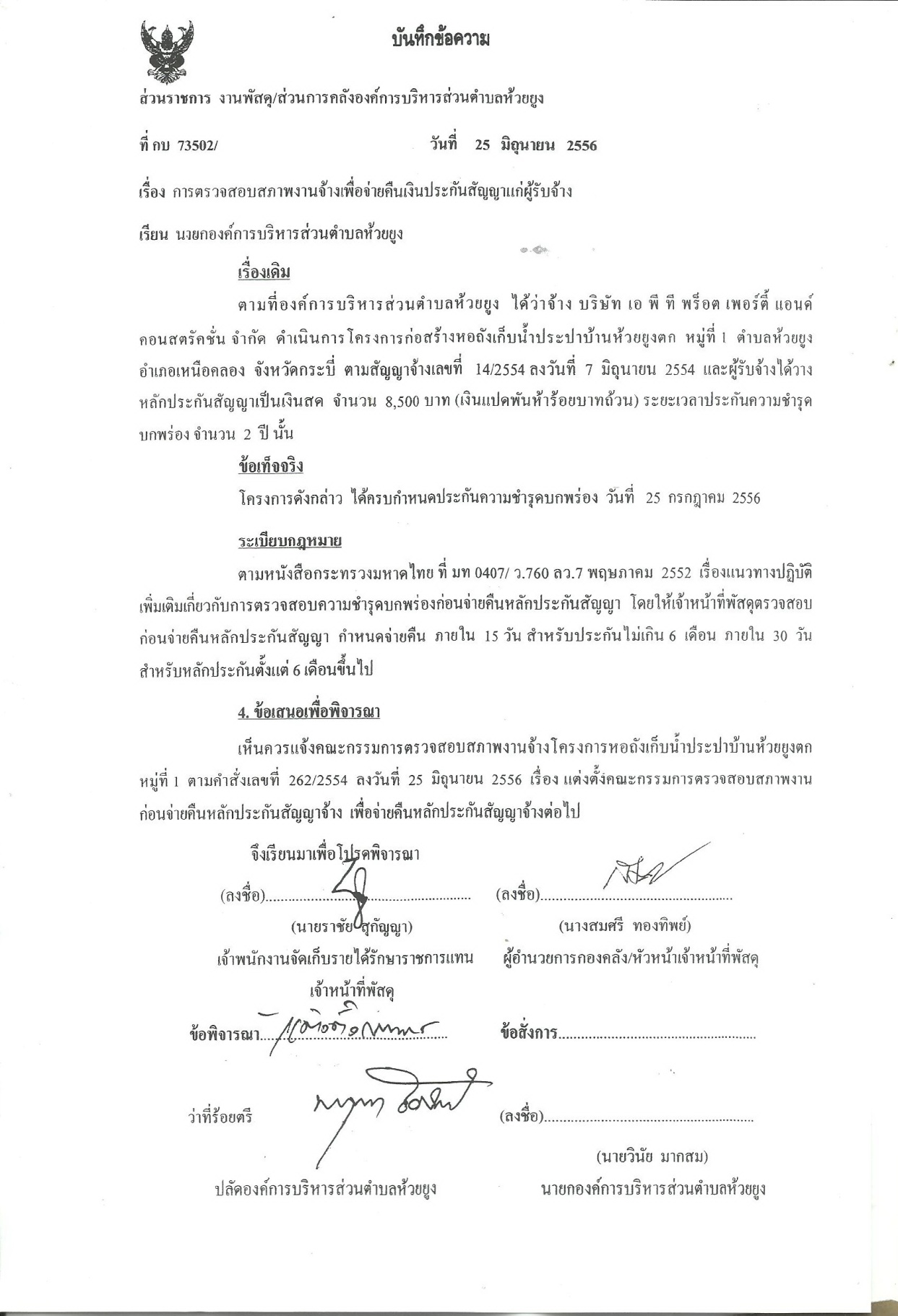 	ว่าที่ร้อยตรี		      (นฤนาท  ชัยสวัสดิ์)	          ปลัดองค์การบริหารส่วนตำบลห้วยยูง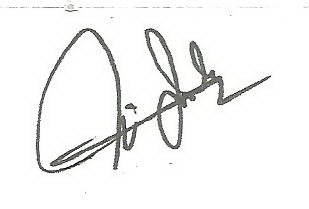 		       (นายวินัย  มากสม)	          นายกองค์การบริหารส่วนตำบลห้วยยูงวิเคราะห์แบบสอบถามความพึงพอใจของบุคลากร
ที่มีต่อองค์การบริหารส่วนตำบลห้วยยูง...........................................................................สำนักงานปลัด ขอความร่วมมือสำรวจความพึงพอใจ ของพนักงานส่วนตำบล ลูกจ้างประจำ  และพนักงานจ้าง สังกัด องค์การบริหารส่วนตำบลห้วยยูง  อำเภอเหนือคลอง  จังหวัดกระบี่   ในการตอบแบบสอบถามความพึงพอใจของบุคลากรต่อองค์การบริหารส่วนตำบลห้วยยูง       เพื่อจะได้นำมาเป็นฐานข้อมูล  ข้อเสนอแนะ  แนวทางการปรับปรุงแก้ไข  และพัฒนาองค์การบริหารส่วนตำบล เป็นองค์กรน่าอยู่ต่อไป  นั้น  สรุปผลการดำเนินการตามแบบสอบถาม ดังนี้เป้าประสงค์ของการจัดทำแบบสอบถามเพื่อรับทราบความคิดเห็นของบุคลากรในสังกัดเพื่อให้บุคลากรมีส่วนร่วมในการเสนอความคิดเห็น  แนวทางการพัฒนา องค์กรเพื่อเป็นแนวทางในการปรับปรุงแก้ไข ในส่วนที่เป็นจุดด้อย  และเสริมสร้างในส่วนที่เป็นจุดเด่นขององค์กรลักษณะของแบบสอบถามข้อมูลทั่วไปของผู้กรอกแบบสอบถามประกอบด้วย  เพศ  อายุ  การศึกษา  และสถานะเนื้อหาแบบสอบถาม 2.1 ความพึงพอใจต่อบรรยากาศในการทำงาน2.2 ความพึงพอใจต่อการสนับสนุนและสร้างแรงจูงใจ2.3 ความพึงพอใจต่อนโยบายและการบริหารงานของหน่วยงาน	3. ข้อเสนอแนะ และความคิดเห็นของผู้ตอบแบบสอบถามผลที่คาดว่าจะได้รับ องค์การบริหารส่วนตำบลได้รับความเห็นของบุคลากรในสังกัด ไม่จำกัด อายุ เพศ และตำแหน่งบุคลากรให้ความสนใจในการมีส่วนร่วมพัฒนาองค์กรผู้บังคับบัญชา ได้รับทราบความคิดเห็นของบุคลากรผู้บังคับบัญชา นำความคิดเห็นของบุคลากร เพื่อปรับใช้ในองค์กรและพัฒนาองค์กรให้ดียิ่งขึ้นเกณฑ์การวัดผลพึงพอใจมากที่สุด 		ร้อยละ	81 – 100พึงพอใจมาก		ร้อยละ 66 – 80พึงพอใจปานกลาง		ร้อยละ 50 – 65พึงพอใจน้อย		ต่ำกว่าร้อยละ 49ผลที่ได้จากการสำรวจแบบสอบถามขององค์การบริหารส่วนตำบลห้วยยูง  ดังนี้ข้อมูลทั่วไปของผู้ตอบแบบสอบถาม  จำนวนแบบสอบถามทั้งหมด  37  ชุด  1.1  ไม่ส่งแบบสอบถาม  	จำนวน  16  ชุด	คิดเป็นร้อยละ  441.2  ส่งแบบสอบถาม	จำนวน  20  ชุด  	คิดเป็นร้อยละ  54 1.1.1 ชาย		3   คน	คิดเป็นร้อยละ  18      จากผู้ส่งแบบสอบถาม 1.1.2 หญิง  		15 คน	คิดเป็นร้อยละ  75      จากผู้ส่งแบบสอบถาม 1.1.3 ไม่ระบุเพศ   	1   คน	คิดเป็นร้อยละ   4      จากผู้ส่งแบบสอบถามช่วงอายุของผู้ตอบแบบสอบถาม 2.1 ต่ำกว่า 20 ปี 	จำนวน 		- คน	คิดเป็นร้อยละ  02.2 20 – 30 ปี	จำนวน		5 คน	คิดเป็นร้อยละ  242.3 30 – 40 ปี	จำนวน		9 คน	คิดเป็นร้อยละ  422.4 40 – 50 ปี	จำนวน 		5 คน	คิดเป็นร้อยละ  242.5 50 – 60 ปี	จำนวน		1 คน	คิดเป็นร้อยละ  52.6 ไม่ระบุช่วงอายุ	จำนวน		1 คน	คิดเป็นร้อยละ  5ระดับการศึกษา3.1 มัธยมศึกษา 	จำนวน		3 คน	คิดเป็นร้อยละ 143.2 ปวช.		จำนวน		- คน	คิดเป็นร้อยละ 03.3 ปวส.		จำนวน		5 คน	คิดเป็นร้อยละ 243.4 ปริญญาตรี	จำนวน		7 คน	คิดเป็นร้อยละ 333.5 สูงกว่าปริญญาตรี จำนวน	5 คน	คิดเป็นร้อยละ 243.6 ไม่ระบุวุฒิการศึกษา จำนวน	1 คน	คิดเป็นร้อยละ 5ประเภทตำแหน่ง4.1 พนักงานจ้าง	จำนวน		7 คน	คิดเป็นร้อยละ 334.2 ลูกจ้างประจำ 	จำนวน		2 คน	คิดเป็นร้อยละ 104.3 ข้าราชการ	จำนวน		10 คน	คิดเป็นร้อยละ  474.4 ไม่ระบุสถานะ  จำนวน		2 คน	คิดเป็นร้อยละ 10ระดับความพึงพอใจของบุคลากรคำถามเกี่ยวกับข้อเสนอแนะ และความคิดเห็นอื่น ๆ ท่านอยากให้ อบต.ห้วยยูง พัฒนาไปในทิศทางใด เพื่อให้เกิดความพึงพอใจและมีประสิทธิภาพอยากให้พนักงานเปรียบ อบต.เสมือนบ้านของเราอยากให้มีการวางกฎระเบียบในการถือปฏิบัติกันโดยเคร่งครัดอยากให้พิจารณาด้านจิตสำนึกของบุคลากร การร่วมงาน การมีจิตอาสาอยากให้องค์กรพัฒนาไปในด้านจิตใจ ในการช่วยเหลือกัน การรับผิดชอบงานในแต่ละส่วน ให้งานบรรลุเป้าหมายมีการพัฒนาอย่างเป็นระบบ มีจิตอาสาในการปฏิบัติงานร่วมกันบริการประชาชนทุกระดับ ให้ประทับใจพัฒนาด้านความรู้ คุณธรรม ความสามัคคี ในการปฏิบัติงานท่านอยากได้สิ่งจูงใจในการทำงานอย่างไร เพื่อให้เกิดความพึงพอใจและมีประสิทธิภาพในการทำงานกำลังใจจากทีมงานและผู้บริหารสามารถเบิกค่าตอบแทนนอกเวลาได้ผู้นำที่มีความกระตือรือร้นในการพัฒนาตำบลให้เจริญก้าวหน้าประเมินความดีความชอบ จากผลงานและการปฏิบัติงานคำติชมจากผู้บังคับบัญชา และเพื่อนร่วมงานในการปฏิบัติหน้าที่จัดอบรมและกิจกรรมร่วมกันเพื่อสร้างพลังในการทำงาน และมีใจรักองค์กรขวัญกำลังใจ ความก้าวหน้าในการทำงานความคิดเห็นอื่น ๆ อยากให้มีการจัดสภาพแวดล้อมในการทำงานให้ดีกว่านี้อยากให้มีการจัดทำการแบ่งสายงานอย่างชัดเจน โดยผู้บริหารหรือหัวหน้าส่วนต่าง ๆเดินตามทิศทางที่ผู้บริหารมองเห็นว่าเป็นหนทางที่ดีที่สุดเพื่อพัฒนาองค์กร			วิเคราะห์แบบสอบถามใน 3 หัวข้อหลัก  ประกอบด้วย ความพึงพอใจต่อบรรยากาศในการทำงานขององค์กร		คิดเป็นร้อยละ  80.32ความพึงพอใจต่อการสนับสนุนและสร้างแรงจูงใจของหน่วยงาน	คิดเป็นร้อยละ  78.4ความพึงพอใจต่อนโยบายและการบริหารงานของหน่วยงาน	คิดเป็นร้อยละ  79.14		แผนภูมิแสดงความพึงพอใจของบุคลากร ต่อองค์การบริหารส่วนตำบลห้วยยูง ข้อมูลที่ 1 ความพึงพอใจต่อบรรยากาศในการทำงานขององค์กร	ข้อมูลที่ 2 ความพึงพอใจต่อการสนับสนุนและสร้างแรงจูงใจของหน่วยงานข้อมูลที่ 3ความพึงพอใจต่อนโยบายและการบริหารงานของหน่วยงานสรุปผล จากแผนภูมิ ข้างต้นบุคลากรในสังกัดองค์การบริหารส่วนตำบลห้วยยูง  มีความพึงพอใจต่อบรรยากาศในการทำงานขององค์กรคิดเป็นร้อยละ  80.32  ซึ่งอยู่ในระดับ ความพึงพอใจมากที่สุด  แนวทางปรับปรุงแก้ไข  -แนวทางการต่อยอด การพัฒนาเพิ่มบรรยากาศในองค์กรให้น่าอยู่มากยิ่งขึ้น  เนื่องจากว่า ระดับ คะแนน 80.42  ซึ่งอยู่ในระดับต่ำสุด (เกณฑ์ความพอใจมากที่สุด  81 - 100)  ดังนั้น  องค์การบริหารส่วนตำบลห้วยยูงจึงควรเพิ่มบรรยากาศที่น่าอยู่ให้มากกว่าเดิม โดยการจัดกิจกรรมที่สร้างสรรค์   วางแผนการทำงานที่ดี  ฯลฯบุคลากรในสังกัดองค์การบริหารส่วนตำบลห้วยยูง ความพึงพอใจต่อการสนับสนุนและสร้างแรงจูงใจของหน่วยงานคิดเป็นร้อยละ  78.4  ซึ่งอยู่ในระดับ ความพึงพอใจมาก  	แนวทางปรับปรุงแก้ไข  - แนวทางการต่อยอด การพัฒนาเพิ่มการสนับสนุนสร้างแรงจูงใจให้บุคลากรในสังกัดให้มากยิ่งขึ้นเพื่อพัฒนาจากระดับพึงพอใจมาก ไปสู่ความพึงพอใจมากที่สุด เนื่องจาก ระดับความพึงพอใจ อยู่ในระดับสูง (เกณฑ์ความพึงพอใจมาก 66 – 80 )  กิจกรรม ที่เพิ่มความพึงพอใจต่อการสนับสนุนการสร้างแรงจูงใจของพนักงาน เช่น  การเลื่อนระดับ  การเลื่อนตำแหน่ง   การเลื่อนขั้นเงินเดือน  ค่าจ้าง  ค่าตอบแทน อื่น ๆ สวัสดิการต่างๆ ที่บุคลากรจะได้รับ  รวมถึงกิจกรรมที่สร้างความรักความสามัคคีให้กับบุคลากรในสังกัดด้วย และกิจกรรมอื่น ๆ ที่เหมาะสมบุคลากรในสังกัดองค์การบริหารส่วนตำบลห้วยยูง ความพึงพอใจต่อนโยบายและการบริหารงานของหน่วยงานคิดเป็นร้อยละ  79.14  ซึ่งอยู่ในระดับ ความพึงพอใจมากที่สุด  	แนวทางปรับปรุงแก้ไข  -แนวทางการต่อยอด การพัฒนา  เนื่องจาก ระดับ คะแนน 79.14  ซึ่งอยู่ในระดับต่ำสุด (เกณฑ์ความพอใจมากที่สุด  81 - 100)  และมีโอกาสที่จะลดระดับความพึงพอใจค่อนข้างสูง ดังนั้น การเพิ่มค่าร้อยละในหัวข้อนี้ คือเพิ่มความรักสามัคคีระหว่างผู้บังคับบัญชาในแต่ละระดับชั้น กับผู้ใต้บังคับบัญชา โดยการ เพิ่มกิจกรรมที่ทำร่วมกันเพื่อลดช่องว่างระหว่างกัน  การเป็นแบบอย่างที่ดีระหว่างผู้บังคับบัญชากับผู้ใต้บังคับบัญชา  ฯลฯ 	สำนักงานปลัด ได้วิเคราะห์จากผลการสอบถามความพึงพอใจ 100 %  จากแบบสอบถามของผู้ที่ส่งแบบสอบถามเท่านั้น  และยังมีบุคลากรอีกจำนวนหนึ่ง ที่องค์กรยังไม่ได้รับความร่วมมือ จึงเป็นจุดด้อยหนึ่งขององค์กร ที่ทำให้ผลการสอบถามยังไม่เต็ม  100 %  ของพนักงานทั้งหมด  และบุคลากรส่วนหนึ่งไม่เห็นความสำคัญของแบบสอบถาม ก็เป็นปัญหาหนึ่งที่หน่วยงาน เราต้องเสริมสร้างความรักความสามัคคี  ความรักษ์ในองค์กรและหน่วยงาน แต่อย่างไรก็ดี  การสอบถามตามแบบสอบถามนี้ แสดงผลเพียงส่วนหนึ่งเท่านั้น ที่สำคัญที่สุด เราจะทำอย่างไร ให้องค์กรเราดีอย่างที่เราเป็นอยู่  และเป็นองค์กรที่น่าอยู่ในใจของบุคลากร ต่อไป  และส่วนที่รับผิดชอบในส่วนนี้ จะให้ความสำคัญและพัฒนาความคิด  รวมถึงความต้องการในปฐมภูมิของบุคลากรต่อไป	สำนักงานปลัด องค์การบริหารส่วนตำบลห้วยยูง  อำเภอเหนือคลอง   จังหวัดกระบี่  ขอขอบคุณผู้ที่ให้ความร่วมมือในการตอบแบบสอบถามทุกท่าน  และจะปรับปรุงแก้ไขในสิ่งที่ดีต่อไป
เพื่อองค์กรของเรา  -----------------------------------------------------โครงการ “ทำความดี เพื่อแม่”ประจำปีงบประมาณ  พ.ศ. 2561องค์การบริหารส่วนตำบลห้วยยูง  อำเภอเหนือคลอง  จังหวัดกระบี่**************************๑. หลักการและเหตุผล		เนื่องด้วยวันที่ ๑๒ สิงหาคมของทุกปี เป็นวันเฉลิมพระชนมพรรษาสมเด็จพระนางเจ้าสิริกิติ์  พระบรมราชินีนาถ  ผู้ทรงเป็นแม่ของแผ่นดิน  ของปวงชนชาวไทย ดังนั้นในวันสำคัญดังกล่าว ปวงชนชาวไทยจะจัดพิธีถวายเครื่องสักการะและถวายพระพรชัยมงคล สมเด็จพระนางเจ้าสิริกิติ์ พระบรมราชินีนาถ พร้อมกันทั่วประเทศ ทั้งนี้เพื่อเป็นการแสดงความจงรักภักดีต่อสถาบันพระมหากษัตริย์		อาศัยอำนาจพระราชบัญญัติสภาตำบลและองค์การบริหารส่วนตำบล พ.ศ. 2537 และแก้ไขเพิ่มเติมถึงฉบับที่ 6 พ.ศ. 2552  มาตรา 67 (5)  องค์การบริหารส่วนตำบลมีหน้าที่ส่งเสริมการศึกษา ศาสนา และวัฒนธรรม  (7)  องค์การบริหารส่วนตำบลมีหน้าที่คุ้มครอง ดูแล และบำรุงรักษาทรัพยากรธรรมชาติและสิ่งแวดล้อม (8)  องค์การบริหารส่วนตำบลมีหน้าที่บำรุงรักษา ศิลปะ จารีตประเพณี ภูมิปัญญา และพระราชบัญญัติกำหนดแผนและขั้นตอนการกระจายอำนาจให้แก่องค์กรปกครองส่วนท้องถิ่น พ.ศ. 2542  มาตรา 16 (11) องค์การบริหารส่วนตำบลมีหน้าที่บำรุงรักษาศิลปะ จารีตประเพณี ภูมิปัญญา และวัฒนธรรมอันดีของท้องถิ่น (16) ส่งเสริมการมีส่วนร่วมของราษฎรในการพัฒนาท้องถิ่นองค์การบริหารส่วนตำบลห้วยยูง กำหนดจัดทำกิจกรรมในโครงการ “ทำความดี เพื่อแม่” ขึ้น เพื่อถวายเป็นพระราชกุศลแด่สมเด็จพระนางเจ้าสิริกิติ์  พระบรมราชินีนาถ  ในรัชกาลที่ 9  โดยร่วมกับ กำนัน ผู้ใหญ่บ้าน คณะผู้บริหาร สมาชิกสภาอบต.ห้วยยูง หัวหน้าส่วนราชการ  พนักงานส่วนตำบล ลูกจ้างประจำ พนักงานจ้าง เด็ก เยาวชน และประชาชน โดยจัดให้มีป้ายพระฉายาลักษณ์สมเด็จพระนางเจ้าสิริกิติ์  พระบรมราชินีนาถ  ในรัชกาลที่ 9  พร้อมประดับธงชาติ กับธงอักษรพระนามาภิไธย “สก” และจัดให้มีกิจกรรมปล่อยพันธุ์ปลา  ขึ้น๒. วัตถุประสงค์๒.1 เพื่อให้กำนัน ผู้ใหญ่บ้าน คณะผู้บริหาร สมาชิกสภาอบต. หัวหน้าส่วนราชการ  พนักงานส่วนตำบล ลูกจ้างประจำ พนักงานจ้าง  เด็ก เยาวชน และประชาชน ได้ร่วมกันแสดงออกถึงความจงรักภักดีต่อสมเด็จพระนางเจ้าสิริกิติ์ พระบรมราชินีนาถ ในรัชกาลที่ 9 เนื่องในโอกาสทรงเจริญพระชนมพรรษา 86 พรรษา๒.2 เพื่อถวายเป็นพระราชกุศล และแสดงพลังสามัคคีในองค์กร  ระหว่างองค์กร และประชาชน ในการร่วมใจกันทำกิจกรรม2.3 เพื่อให้ กำนัน ผู้ใหญ่บ้าน คณะผู้บริหาร สมาชิกสภาอบต. หัวหน้าส่วนราชการ  พนักงานส่วนตำบล ลูกจ้างประจำ พนักงานจ้าง เด็ก เยาวชน และประชาชน ได้บำเพ็ญประโยชน์๓.  เป้าหมาย3.1 เป้าหมายเชิงปริมาณ		(1)  กำนัน ผู้ใหญ่บ้าน คณะผู้บริหาร สมาชิกสภาอบต.ห้วยยูง พนักงานส่วนตำบล ลูกจ้างประจำ พนักงานจ้าง ประมาณ 40 คน		(2)  เด็ก เยาวชน และประชาชน  ประมาณ  2๐  คน-2-   3.2 เป้าหมายเชิงคุณภาพ		(1)  กำนัน ผู้ใหญ่บ้าน คณะผู้บริหาร สมาชิกสภาอบต.ห้วยยูง  หัวหน้าส่วนราชการ  พนักงานส่วนตำบล ลูกจ้างประจำ พนักงานจ้าง  เด็ก เยาวชน และประชาชน ได้ร่วมกันแสดงออกถึงความจงรักภักดีต่อสมเด็จพระนางเจ้าสิริกิติ์พระบรมราชินีนาถ ในรัชการที่ 9(2)  กำนัน ผู้ใหญ่บ้าน คณะผู้บริหาร สมาชิกสภาอบต.ห้วยยูง  หัวหน้าส่วนราชการ  พนักงานส่วนตำบล ลูกจ้างประจำ พนักงานจ้าง เด็ก เยาวชน และประชาชน ได้บำเพ็ญประโยชน์๔. วิธีดำเนินการ4.1  เสนอโครงการต่อผู้บริหาร4.2  ประชุมคณะกรรมการดำเนินงาน4.3  จัดเตรียมเอกสารการเชิญ และจัดเตรียมสถานที่4.4  ประชาสัมพันธ์โครงการ4.5  ดำเนินงานตามโครงการ (กิจกรรมในโครงการ)1)  ประดับธงชาติ กับธงอักษรพระนามาภิไธย “สก”  และพระฉายาลักษณ์สมเด็จพระนางเจ้าสิริกิติ์ พระบรมราชินีนาถ ในรัชกาลที่ 92)  กิจกรรมบำเพ็ญประโยชน์ โดยการปล่อยพันธุ์ปลา4.6  ประเมินผล และสรุปผลโครงการ5. สถานที่ดำเนินการ- ประดับธงชาติ กับธงอักษรพระนามาภิไธย “สก”  และพระฉายาลักษณ์สมเด็จพระนางเจ้าสิริกิติ์ พระบรมราชินีนาถ ในรัชกาลที่ 9 ณ ที่ทำการองค์การบริหารส่วนตำบลห้วยยูง และ ฝ่ายหินก่อ หมู่ที่ 5 บ้านนาปง ตำบลห้วยยู- ปล่อยพันธุ์ปลา ณ ฝายหินก่อ หมู่ที่ 5 บ้านนาปง ตำบลห้วยยูง6. ระยะเวลาดำเนินการ		วันศุกร์ที่  10  สิงหาคม   ๒๕617. ผู้รับผิดชอบโครงการ		สำนักปลัด  องค์การบริหารส่วนตำบลห้วยยูง อำเภอเหนือคลอง จังหวัดกระบี่8. งบประมาณ		งบประมาณตามข้อบัญญัติองค์การบริหารส่วนตำบลห้วยยูง  ประจำปีงบประมาณ พ.ศ. 2561  แผนงานบริหารงานทั่วไป งานบริหารทั่วไป งบดำเนินงาน ค่าใช้สอย รายจ่ายเกี่ยวเนื่องกับการปฏิบัติราชการที่ไม่เข้าลักษณะรายจ่ายหมวดอื่น ๆ  คชจ.ตามโครงการ “ทำความดี เพื่อแม่” จำนวน 20,000 บาท เพื่อจ่ายเป็นค่าอาหารว่างและเครื่องดื่ม ป้ายโครงการ และค่าใช้จ่ายอื่นที่เกี่ยวข้องกับโครงการ ดังนี้	1. ค่าป้ายโครงการฯ ขนาด 1.2 x 2.4  เมตร จำนวน  1  ป้าย		  500  บาท	2. พระฉายาลักษณ์ ขนาด 1.2 x 2.4 เมตร และ     ป้ายข้อความซ้าย-ขวา “ทรงพระเจริญ” และ ทีฆายุกา โหตุ มหาราชินี”   -ขนาด 65 x 140 ซม. พร้อมติดตั้ง  จำนวน 1 ชุด				3,000  บาท -3-	3. ธงอักษรพระนามาภิไธย “สก” เบอร์ 6 จำนวน  30 ผืน			       1,650  บาท	4. ผ้ายืดสีขาว ขนาด 60 หลา	จำนวน  1  ม้วน				       1,080  บาท	5. ผ้ายืดสีฟ้า ขนาด 105 หลา	จำนวน  1  ม้วน				       1,995  บาท	6. เข็มหมุด  	จำนวน  2  กล่อง					            70  บาท	7. ค่าอาหารว่างและเครื่องดื่ม  จำนวน  60  ชุด				       1,500  บาท									        รวม  9,795  บาทสามารถถัวเฉลี่ยจ่ายได้ทุกรายการ9.  ผลที่คาดว่าจะได้รับ9.1  กำนัน ผู้ใหญ่บ้าน คณะผู้บริหาร สมาชิกสภาอบต.ห้วยยูง หัวหน้าส่วนราชการ  พนักงานส่วนตำบล ลูกจ้างประจำ พนักงานจ้าง  เด็ก เยาวชน และประชาชน ได้ร่วมกันแสดงออกถึงความจงรักภักดีต่อสมเด็จพระนางเจ้าสิริกิติ์ พระบรมราชินีนาถ ในรัชกาลที่ 9 เนื่องในโอกาสทรงเจริญพระชนมพรรษา 86 พรรษา9.2  เกิดพลังสามัคคีในองค์กร ระหว่างองค์กร และประชาชน9.3  กำนัน ผู้ใหญ่บ้าน คณะผู้บริหาร สมาชิกสภาอบต.ห้วยยูง หัวหน้าส่วนราชการ  พนักงานส่วนตำบล ลูกจ้างประจำ พนักงานจ้าง เด็ก เยาวชน และประชาชน ได้บำเพ็ญประโยชน์10. ผู้เขียนโครงการ                    					  สุภาพร  หวังกลิ่น	(นางสุภาพร  หวังกลิ่น)นักวิเคราะห์นโยบายและแผนชำนาญการ11. ผู้เสนอโครงการ							นิพาภรณ์ นบนอบ   (นางสาวนิพาภรณ์  นบนอบ)         หัวหน้าสำนักปลัด12. ผู้เห็นชอบโครงการ    					 ว่าที่ร้อยตรี         นฤนาท ชัยสวัสดิ์                   (นฤนาท  ชัยสวัสดิ์)         ปลัดองค์การบริหารส่วนตำบลห้วยยูง13. ผู้อนุมัติโครงการ					       วินัย  มากสม (นายวินัย  มากสม)นายกองค์การบริหารส่วนตำบลห้วยยูงหัวข้อ/แนวทางประเมินรายการ/กิจกรรม/รายละเอียด1.มีช่องทางการสื่อสารและกิจกรรมพนักงานสัมพันธ์(รายละเอียดแนบท้าย  1)        การจัดโครงการกิจกรรม  5  ส. ในสำนักงานขององค์การบริหารส่วนตำบลห้วยยูง  เพื่อสร้างความสัมพันธ์ที่ดี ในองค์กร และมีกิจกรรมที่ร่วมปฏิบัติงานร่วมกันในทุกเดือน  โดยกำหนดให้มีกิจกรรม 5 ส. ขององค์การบริหารส่วนตำบลห้วยยูง  ทุกศุกร์สุดท้ายของเดือน  ตั้งแต่เวลา  13.00  น. เป็นต้นไป  2.มีกิจกรรมส่งเสริม หรือช่องทางการรับฟังข้อร้องเรียนต่าง ๆ ในกรณีที่มีผู้ได้รับความไม่เป็นธรรมด้านทรัพยากรบุคคล(รายละเอียดแนบท้าย 2)ประกาศคุณธรรมจริยธรรม และประกาศแนวทางการปฏิบัติตามคุณธรรมจริยธรรมขององค์การบริหารส่วนตำบลห้วยยูง3.มีการสนับสนุนด้านความปลอดภัย สุขอนามัย และสภาพแวดล้อมในการทำงาน(รายละเอียดแนบท้าย 1)การจัดโครงการกิจกรรม 5 ส. ในสำนักงาน องค์การบริหารส่วนตำบลห้วยยูง วัตถุประสงค์เพื่อให้บุคลากรมีความรับผิดชอบ และ สร้างองค์กรน่าอยู่  เพื่อสุขลักษณะที่ดีของสถานที่ทำงาน มีสภาพแวดล้อมที่ดีสำหรับ ผู้มาใช้บริการ  ประชาชน และคนปฏิบัติงานด้วยกัน4.มีกิจกรรมพัฒนาหรือเพิ่มศักยภาพที่เกี่ยวข้องด้านทรัพยากรบุคคลกิจกรรมที่ 1(รายละเอียดแนบท้าย 3)กิจกรรมที่ 2(รายละเอียดแนบท้าย 1)กิจกรรมที่ 3(รายละเอียดแนบท้าย 4)กิจกรรมที่ 4(รายละเอียดแนบท้าย 5)กิจกรรมที่ 1โครงการพนักงานส่วนตำบล  ลูกจ้างประจำ  และพนักงานจ้างดีเด่น ผู้มีคุณธรรม และจริยธรรมในการปฏิบัติราชการและให้บริการประชาชนดีเด่นประจำปี  2561วัตถุประสงค์      1  เพื่อการยกย่อง   เชิดชูเกียรติพนักงานส่วนตำบลและพนักงานจ้างขององค์การบริหารส่วนตำบลห้วยยูง  ผู้มีคุณธรรมและจริยธรรมในการปฏิบัติราชการและให้บริการประชาชนดีเด่น         2.  เพื่อเป็นขวัญกำลังใจในการปฏิบัติราชการ      3.  เพื่อเป็นแบบอย่างที่ดีให้กับพนักงานส่วนตำบล      4.  เพื่อเป็นเกียรติและศักดิ์ศรีให้แก่ตัวเอง และบุคคลรอบข้าง      5.  เพื่อส่งเสริมและสนับสนุนการปฏิบัติตามรัฐธรรมนูญแห่งราชอาณาจักรไทยพุทธศักราช  2550  มาตรา  279      6.  เพื่อเป็นการส่งเสริมคุณธรรมของข้าราชการตามระเบียบสำนักนายกรัฐมนตรีว่าด้วยการส่งเสริมคุณธรรมแห่งชาติ   พ.ศ.  2550กิจกรรมที่ 2            -โครงการจัดกิจกรรม  5  ส.  ในสำนักงานขององค์การบริหารส่วนตำบลห้วยยูง  เพื่อสร้างความสัมพันธ์ที่ดี ในองค์กร และมีกิจกรรมที่ร่วมปฏิบัติงานร่วมกันในทุก เดือน  โดยกำหนดให้มีกิจกรรม 5 ส. ขององค์การบริหารส่วนตำบลห้วยยูง  ทุกศุกร์สุดท้ายของเดือน  ตั้งแต่เวลา  13.00  น. เป็นต้นไป  กิจกรรมที่ 3 การสำรวจความพึงพอใจในการปฏิบัติงานของบุคลากร เพื่อสำรวจความพึงพอใจ การสร้างความร่วมมือ  การเคารพแนวคิดที่หลากหลาย ของพนักงานส่วนตำบล ลูกจ้างประจำ  และพนักงานจ้าง สังกัด องค์การบริหารส่วนตำบลห้วยยูง  อำเภอเหนือคลอง  จังหวัดกระบี่   ที่มีต่อองค์การบริหารส่วนตำบลห้วยยูง และสามารถนำมาเป็นฐานข้อมูล  ข้อเสนอแนะ  แนวทางการปรับปรุงแก้ไข  และพัฒนาทรัพยากรบุคคลขององค์การบริหารส่วนตำบล เป็นองค์กรน่าอยู่  ต่อไปกิจกรรมที่ 4  โครงการทำความดีเพื่อแม่   ประจำปี 2561 ขององค์การบริหารส่วนตำบลห้วยยูงวัตถุประสงค์	1.เพื่อพัฒนาสถานที่ต่าง ๆ  ถนนในชุมชน ในเขตตำบลห้วยยูง  ให้มีความเป็นระเบียบเรียบร้อย สะอาด สวยงาม  ตลอดจนสภาพแวดล้อมท้องถิ่นเป็นแหล่งชุมชนที่สะอาด  เอื้อต่อการอยู่อาศัยและการดำรงชีพที่ดีของประชาชน	2.เพื่อสร้างความสามัคคีให้เกิดขึ้นในชุมชน เสริมสร้างการมีส่วนร่วมของชุมชน และเสริมสร้างวินัยการรักษาความสะอาด	3.เพื่อให้ผู้นำชุมชนและประชาชน ได้ปรับปรุงภูมิทัศน์ ถนน ในความรับผิดชอบและสิ่งสาธารณประโยชน์ เช่น  หอประปา แหล่งน้ำ หรือสิ่งปลูกสร้างอื่น ให้ใช้ประโยชน์ได้อย่างมีประสิทธิภาพ มีความสะอาด สวยงาม5.มีการแลกเปลี่ยนข้อมูลระหว่างองค์กรเพื่อประโยชน์ในการบริหารทรัพยากรบุคคล(รายละเอียดแนบท้าย 4)การสำรวจความพึงพอใจในการปฏิบัติงานของบุคลากร       เพื่อสำรวจความพึงพอใจ การสร้างความร่วมมือ  การเคารพแนวคิดที่หลากหลาย ของพนักงานส่วนตำบล ลูกจ้างประจำ  และพนักงานจ้าง สังกัด องค์การบริหารส่วนตำบลห้วยยูง  อำเภอเหนือคลอง  จังหวัดกระบี่   ที่มีต่อองค์การบริหารส่วนตำบลห้วยยูง และสามารถนำมาเป็นฐานข้อมูล  ข้อเสนอแนะ  แนวทางการปรับปรุงแก้ไข  และพัฒนาทรัพยากรบุคคลขององค์การบริหารส่วนตำบล เป็นองค์กรน่าอยู่ต่อไปขั้นตอนดำเนินการระยะเวลาดำเนินการ 2560ระยะเวลาดำเนินการ 2560ระยะเวลาดำเนินการ 2560                ระยะเวลาดำเนินการ 2561                ระยะเวลาดำเนินการ 2561                ระยะเวลาดำเนินการ 2561                ระยะเวลาดำเนินการ 2561                ระยะเวลาดำเนินการ 2561                ระยะเวลาดำเนินการ 2561                ระยะเวลาดำเนินการ 2561                ระยะเวลาดำเนินการ 2561                ระยะเวลาดำเนินการ 2561ตค.พย.ธค.มค.ก.พ.มีค.เม.ย.พ.ค.มิ.ย.ก.ค.ส.ค.ก.ย.1.เสนอโครงการ2.ประชาสัมพันธ์โครงการ3.แบ่งพื้นที่รับผิดชอบ4.ถ่ายรูปก่อนดำเนินกิจกรรม 5ส5.ลงมือทำงานตามกลุ่มงาน6.ทุกวันศุกร์ “Big Cleaning Day”ทำความสะอาดร่วมกัน7.ถ่ายรูปหลังทำกิจกรรม 5 ส.8.ประเมินผลการทำงานทุก 1 เดือนความพึงพอใจต่อบรรยากาศในการทำงานขององค์กรระดับความพึงพอใจระดับความพึงพอใจระดับความพึงพอใจระดับความพึงพอใจระดับความพึงพอใจความพึงพอใจต่อบรรยากาศในการทำงานขององค์กร54321ความพึงพอใจที่มีต่อภาระงานที่ได้รับมอบหมายและมีอิสระในการตัดสินใจงานตามขอบเขตความรับผิดชอบความพึงพอใจที่ท่านได้ทำงานในหน่วยงานอย่างเต็มความรู้ความสามารถความพึงพอใจที่มีต่อการจัดสภาพแวดล้อมในการทำงานของหน่วยงานที่เอื้อ
ต่อการทำงานความพึงพอใจที่มีต่อการส่งเสริมอาชีวอนามัย สุขภาพ ความปลอดภัยในชีวิตและทรัพย์สินตลอดจนมีแผนป้องกันภัยพิบัติของหน่วยงานความพึงพอใจที่มีต่อกระบวนการแก้ไขปัญหาและยุติข้อขัดแย้งในหน่วยงานความพึงพอใจที่มีต่อการให้คำปรึกษา การช่วยเหลือในการปฏิบัติงาน
จากผู้บังคับบัญชาความพึงพอใจที่มีต่อบรรยากาศการทำงานของหน่วยงานที่ส่งเสริมความผูกพันระหว่างบุคลากร สร้างสรรค์วัฒนธรรมการอยู่ร่วมกันความพึงพอใจต่อสัมพันธภาพระหว่างบุคลากรและการยอมรับจากเพื่อนร่วมงานความพึงพอใจที่หน่วยงานให้ความสำคัญในการสร้างการมีส่วนร่วม การทำงาน
เป็นทีมของบุคลากรความพึงพอใจที่หน่วยงานเปิดโอกาสให้บุคลากรเสนอข้อมูลและข้อคิดเห็นต่อผู้บริหาร
ในการพัฒนาและปรับปรุงการบริหารงานซึ่งเป็นส่วนหนึ่งในความสำเร็จของหน่วยงานความพึงพอใจต่อการสนับสนุนและสร้างแรงจูงใจของหน่วยงานระดับความพึงพอใจระดับความพึงพอใจระดับความพึงพอใจระดับความพึงพอใจระดับความพึงพอใจความพึงพอใจต่อการสนับสนุนและสร้างแรงจูงใจของหน่วยงาน54321ความพึงพอใจที่หน่วยงานให้การสนับสนุนบุคลากรในการได้รับข้อมูลข่าวสารเกี่ยวกับการพัฒนาบุคลากร เพื่อพัฒนาความรู้ความชำนาญในสายอาชีพความพึงพอใจที่หน่วยงานจัดเตรียมและพัฒนาแหล่งข้อมูลเพื่อส่งเสริมการเรียนรู้หรือการพัฒนาบุคลากรความพึงพอใจที่หน่วยงานกระตือรือร้นในการส่งเสริมให้บุคลากรพัฒนาตนเองความพึงพอใจที่หน่วยงานสนับสนุนให้บุคลากรนำความรู้มาใช้ในการพัฒนาคุณภาพงานที่ได้รับผิดชอบความพึงพอใจที่หน่วยงานสนับสนุนงบประมาณ วัสดุ อุปกรณ์ สำหรับ
การปฏิบัติงานความพึงพอใจที่หน่วยงานที่มีนโยบายและมีมาตรฐานสร้างขวัญและกำลังใจ
ในการทำงานให้กับบุคลากรความพึงพอใจที่หน่วยงานมีการจัดสวัสดิการเพื่อช่วยเหลือและอำนวย
ความสะดวกในด้านต่าง ๆ ให้แก่บุคลากรความพึงพอใจที่หน่วยงานเสริมสร้างความสัมพันธ์ของบุคลากรโดยการจัดกิจกรรมต่าง ๆ 9. ความพึงพอใจที่หน่วยงานมีมาตรฐานสร้างความก้าวหน้าและความมั่นคงในอาชีพการงานของบุคลากรความพึงพอใจต่อนโยบายและการบริหารงานของหน่วยงานระดับความพึงพอใจระดับความพึงพอใจระดับความพึงพอใจระดับความพึงพอใจระดับความพึงพอใจความพึงพอใจต่อนโยบายและการบริหารงานของหน่วยงาน54321ความพึงพอใจต่อนโยบายและเป้าหมายของการบริหารงานบุคคลความพึงพอใจต่อแผนการพัฒนาบุคลากรความพึงพอใจต่อกระบวนการบริหารงานของผู้บังคับบัญชาความพึงพอใจต่อการติดตามการปฏิบัติงานจากผู้บังคับบัญชาความพึงพอใจที่มีต่อกระบวนการแต่งตั้ง  โยกย้าย เปลี่ยนสายงานความพึงพอใจที่มีต่อกระบวนการพิจารณาผลการปฏิบัติงานประจำปี	ความพึงพอใจต่อบรรยากาศในการทำงานขององค์กรร้อยละความพึงพอใจความพึงพอใจที่มีต่อภาระงานที่ได้รับมอบหมายและมีอิสระในการตัดสินใจงานตามขอบเขตความรับผิดชอบ83.7ความพึงพอใจที่ท่านได้ทำงานในหน่วยงานอย่างเต็มความรู้ความสามารถ88.4ความพึงพอใจที่มีต่อการจัดสภาพแวดล้อมในการทำงานของหน่วยงานที่เอื้อ
ต่อการทำงาน74.1ความพึงพอใจที่มีต่อการส่งเสริมอาชีวอนามัย สุขภาพ ความปลอดภัยในชีวิตและทรัพย์สินตลอดจนมีแผนป้องกันภัยพิบัติของหน่วยงาน76.1ความพึงพอใจที่มีต่อกระบวนการแก้ไขปัญหาและยุติข้อขัดแย้งในหน่วยงาน71.3ความพึงพอใจที่มีต่อการให้คำปรึกษา การช่วยเหลือในการปฏิบัติงาน
จากผู้บังคับบัญชา80.8ความพึงพอใจที่มีต่อบรรยากาศการทำงานของหน่วยงานที่ส่งเสริมความผูกพันระหว่างบุคลากร สร้างสรรค์วัฒนธรรมการอยู่ร่วมกัน80ความพึงพอใจต่อสัมพันธภาพระหว่างบุคลากรและการยอมรับจากเพื่อนร่วมงาน84.6ความพึงพอใจที่หน่วยงานให้ความสำคัญในการสร้างการมีส่วนร่วม การทำงาน
เป็นทีมของบุคลากร81.8ความพึงพอใจที่หน่วยงานเปิดโอกาสให้บุคลากรเสนอข้อมูลและข้อคิดเห็นต่อผู้บริหาร
ในการพัฒนาและปรับปรุงการบริหารงานซึ่งเป็นส่วนหนึ่งในความสำเร็จของหน่วยงาน82.7ความพึงพอใจต่อการสนับสนุนและสร้างแรงจูงใจของหน่วยงานความพึงพอใจที่หน่วยงานให้การสนับสนุนบุคลากรในการได้รับข้อมูลข่าวสารเกี่ยวกับการพัฒนาบุคลากร เพื่อพัฒนาความรู้ความชำนาญในสายอาชีพ78ความพึงพอใจที่หน่วยงานจัดเตรียมและพัฒนาแหล่งข้อมูลเพื่อส่งเสริมการเรียนรู้หรือการพัฒนาบุคลากร76ความพึงพอใจที่หน่วยงานกระตือรือร้นในการส่งเสริมให้บุคลากรพัฒนาตนเอง77.0ความพึงพอใจที่หน่วยงานสนับสนุนให้บุคลากรนำความรู้มาใช้ในการพัฒนาคุณภาพงานที่ได้รับผิดชอบ80.9ความพึงพอใจที่หน่วยงานสนับสนุนงบประมาณ วัสดุ อุปกรณ์ สำหรับ
การปฏิบัติงาน78ความพึงพอใจที่หน่วยงานที่มีนโยบายและมีมาตรฐานสร้างขวัญและกำลังใจ
ในการทำงานให้กับบุคลากร77.0ความพึงพอใจที่หน่วยงานมีการจัดสวัสดิการเพื่อช่วยเหลือและอำนวย
ความสะดวกในด้านต่าง ๆ ให้แก่บุคลากร78ความพึงพอใจที่หน่วยงานเสริมสร้างความสัมพันธ์ของบุคลากรโดยการจัดกิจกรรมต่าง ๆ80.8 9. ความพึงพอใจที่หน่วยงานมีมาตรฐานสร้างความก้าวหน้าและความมั่นคงในอาชีพการงานของบุคลากร80.8ความพึงพอใจต่อนโยบายและการบริหารงานของหน่วยงานร้อยละความพึงพอใจความพึงพอใจต่อนโยบายและเป้าหมายของการบริหารงานบุคคล79.94ความพึงพอใจต่อแผนการพัฒนาบุคลากร80.8ความพึงพอใจต่อกระบวนการบริหารงานของผู้บังคับบัญชา82.80ความพึงพอใจต่อการติดตามการปฏิบัติงานจากผู้บังคับบัญชา83.75ความพึงพอใจที่มีต่อกระบวนการแต่งตั้ง  โยกย้าย เปลี่ยนสายงาน75.18ความพึงพอใจที่มีต่อกระบวนการพิจารณาผลการปฏิบัติงานประจำปี72.32